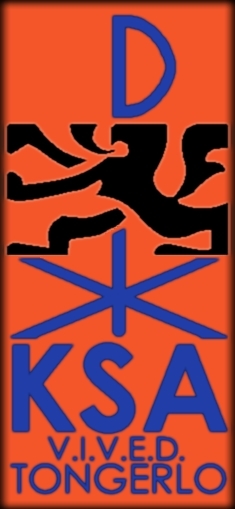 Beste knapenHet nieuwe jaar is alweer vollebak bezig, dus hoogtijd voor een nieuwe kalender! We hopen er ook in 2019 een spetterend jaar vol ksa van te maken, dus hopelijk kunnen jullie ook massaal aanwezig zijn op onze activiteiten! Dit jaar organiseerd KSA Limburg Knavo, dit zal doorgaan van 10-12 mei, verdere info volgt!Dit jaar zal ons kamp doorgaan van 12 tot 19 juli! Noteer dit zeker al in de agenda!ActiviteitenkalenderKnapenWat?Wanneer?Hoe laat?Meebrengen?Casino avondZaterdag 19 januari19u30 – 21u30SmokingWat?Wanneer?Hoelaat?Meebrengen?Mastermind dorpsspelZondag 27 januari14u00 – 16u00Goed geheugenWat?Wanneer?Hoe laat?Meebrengen?StrategobosspelZaterdag 9 februari 14u00-16u30Fiets Wat?Wanneer?Hoe laat?Meebrengen?Sport en spelZondag 24 februari 14u00 – 16u00Uwe meest marginale sportoutfitwat?Wanneer?Hoe laat?Meebrengen?Recht toe, recht aanZondag 10 maart 14u00 – 16u00Botten, warme klerenwat?Wanneer?Hoe laat?Meebrengen?Nachtje heemZaterdag 23 tot zondag 24 maart20u00 – 10u00Slaapgerief, een versnapering, zaklamp              Wat?Wanneer?Hoe laat?Meebrengen?SjorrenZondag 14 april14u00- 16u00Technisch inzicht